УКРАЇНА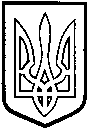 ТОМАШПІЛЬСЬКА РАЙОННА РАДАВ І Н Н И Ц Ь К О Ї  О Б Л А С Т ІРІШЕННЯ №614від 24 березня 2020 року						42 сесія 7 скликанняПро затвердження проекту землеустрою щодо встановлення (зміни) меж адміністративно-територіального утворення смт.Томашпіль на території Томашпільської селищної ради Томашпільського району Вінницької областіВідповідно до пункту 21 частини 1 статті 43 Закону України «Про місцеве самоврядування в Україні», статті 46 Закону України «Про землеустрій»,      статей 10, 173, 174 Земельного кодексу України, враховуючи клопотання Томашпільської сільської ради Томашпільського району Вінницької області, розроблену Подільським державним підприємством геодезії, картографії, та кадастру договір №987/10-01/18тм від 18.05.2018 року 1294/02-06/19то, районна рада ВИРІШИЛА:1. Затвердити проект землеустрою щодо встановлення (зміни) меж адміністративно-територіального утворення смт.Томашпіль на території Томашпільської селищної ради Томашпільського району Вінницької області загальною площею 878,8480 га.2. Контроль за виконанням даного рішення покласти на постійну комісію районної ради з питань агропромислового комплексу, регулювання земельних ресурсів, реформування земельних відносин, розвитку особистих підсобних господарств (Милимуха В.М.).Заступник голови районної ради					Л.Нароган